T.C.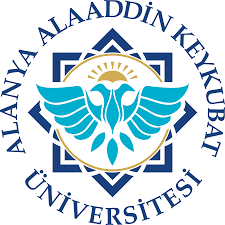 ALANYA ALAADDİN KEYKUBAT ÜNİVERSİTESİSAĞLIK HİZMETLERİ MESLEK YÜKSEKOKULU            MESLEKİ UYGULAMA/STAJ BAŞVURU VE KABUL FORMUNot: Yüksek öğrenimleri sırasında mesleki uygulama/staja tabi tutulan öğrencilerin 5510 sayılı Sosyal Sigortalar ve Genel Sağlık Sigortası kapsamında, mesleki uygulama/stajları süresince ödenmesi gerekli iş kazası ve meslek hastalığı sigorta primi Alanya Alaaddin Keykubat Üniversitesi tarafından karşılanacaktır.Bu formun ilan edilen mesleki uygulama/staj tarihlerinden en az 8 hafta önce kapalı ve mühürlü zarf içinde öğrenci/posta yoluyla Yüksekokulumuz Müdürlüğüne teslim edilmesi gerekmektedir.Alanya Alaaddin Keykubat Üniversitesi Sağlık Hizmetleri Meslek Yüksekokulu Kestel mah. Konya Çimento cad. Alanya/ANTALYATel: 0 242 518 60 60-7050	Fax:0242 518 11 99E-Posta : saglikmyo@alanya.edu.tr	İnternet Adresi: http://www.alanya.edu.tr………………………………….. Müdürlüğüne/BaşhekimliğineALKÜ Sağlık Hizmetleri Meslek Yüksekokulu …………….………………….. programı …... sınıf öğrencisiyim. Kurumunuzda Mesleki Uygulama/Zorunlu Staj yapmak istiyorum.Gereğini bilgilerinize arz ederim.(İmza)Öğrenci Adı – Soyadı………………………………….. Müdürlüğüne/BaşhekimliğineALKÜ Sağlık Hizmetleri Meslek Yüksekokulu …………….………………….. programı …... sınıf öğrencisiyim. Kurumunuzda Mesleki Uygulama/Zorunlu Staj yapmak istiyorum.Gereğini bilgilerinize arz ederim.(İmza)Öğrenci Adı – Soyadı………………………………….. Müdürlüğüne/BaşhekimliğineALKÜ Sağlık Hizmetleri Meslek Yüksekokulu …………….………………….. programı …... sınıf öğrencisiyim. Kurumunuzda Mesleki Uygulama/Zorunlu Staj yapmak istiyorum.Gereğini bilgilerinize arz ederim.(İmza)Öğrenci Adı – SoyadıFotoğrafÖĞRENCİNİNAdı -SoyadıÖĞRENCİNİNTC Kimlik NumarasıÖĞRENCİNİNÖğrenci NumarasıÖĞRENCİNİNTelefon No                                                       E-posta:                                                       E-posta:ÖĞRENCİNİNİkametgah AdresiSTAJINTürü  Mesleki Uygulama / Zorunlu Staj  Mesleki Uygulama / Zorunlu StajSTAJINSüresi (İş Günü)STAJINMesleki Uygulama/ Zorunlu Staj Başlama TarihiSTAJINMesleki Uygulama/ Zorunlu Staj Bitiş TarihiSORUMLU ÖĞRETİM ELEMANIAdı -SoyadıSORUMLU ÖĞRETİM ELEMANIÜnvanıSORUMLU ÖĞRETİM ELEMANITelefon Numarası                                               E-posta:                                               E-posta:SORUMLU ÖĞRETİM ELEMANIİmzaSTAJ YAPILAN KURUMAdıSTAJ YAPILAN KURUMAdresiSTAJ YAPILAN KURUMBirimiSTAJ YAPILAN KURUMTelefon NoYukarıda bilgileri verilen öğrencinin kurumumuzda Meleki Uygulama / Zorunlu Staj yapması uygundur / uygun değildir.Not: Öğrencinizin staj tarihlerinde değişiklik olması yada staja başlamaması/yarıda bırakması gibi durumlarda Yüksekokulunuza bilgi vereceğimi taahhüt ederim......./…../.……İmza (Kaşe)Yukarıda bilgileri verilen öğrencinin kurumumuzda Meleki Uygulama / Zorunlu Staj yapması uygundur / uygun değildir.Not: Öğrencinizin staj tarihlerinde değişiklik olması yada staja başlamaması/yarıda bırakması gibi durumlarda Yüksekokulunuza bilgi vereceğimi taahhüt ederim......./…../.……İmza (Kaşe)Yukarıda bilgileri verilen öğrencinin kurumumuzda Meleki Uygulama / Zorunlu Staj yapması uygundur / uygun değildir.Not: Öğrencinizin staj tarihlerinde değişiklik olması yada staja başlamaması/yarıda bırakması gibi durumlarda Yüksekokulunuza bilgi vereceğimi taahhüt ederim......./…../.……İmza (Kaşe)Yukarıda bilgileri verilen öğrencinin kurumumuzda Meleki Uygulama / Zorunlu Staj yapması uygundur / uygun değildir.Not: Öğrencinizin staj tarihlerinde değişiklik olması yada staja başlamaması/yarıda bırakması gibi durumlarda Yüksekokulunuza bilgi vereceğimi taahhüt ederim......./…../.……İmza (Kaşe)